EXECUTIVE COMMITTEE MEMBERS - 2022-2025Sl. No.NameDesignationStatePhoto1.Prof. Javed AhmadPresidentDelhi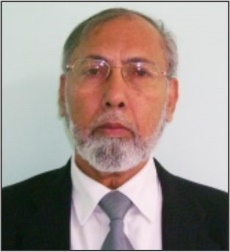 2.Dr. M.K. Sahani  Vice PresidentBihar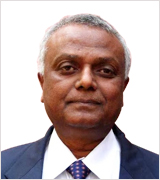 3.Dr. Ashwani WanganeoVice PresidentJammu & Kashmir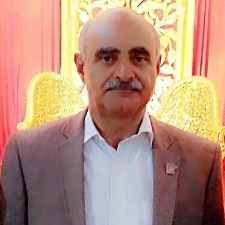 4.Dr. Tanu JindalVice PresidentUttar Pradesh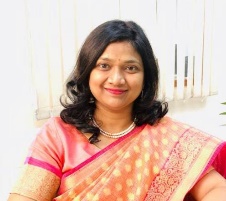 5.Prof. Altaf AhmadVice PresidentUttar Pradesh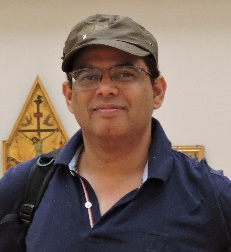 6.Dr. Prabhakar RanjanJoint SecretaryUttar Pradesh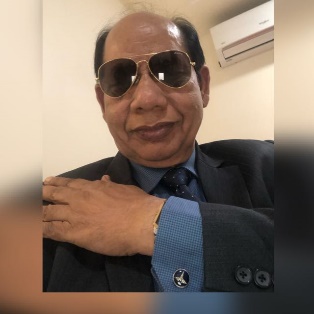 7.Dr. Dinesh Rangappa Joint SecretaryKarnataka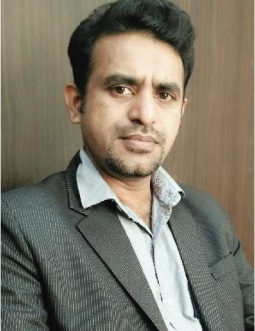 8.Dr. Syed Shabih HassanJoint SecretaryPunjab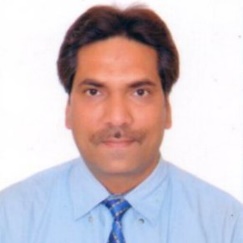 9.Prof. Shakeel Ahmad KhanGeneral SecretaryNew Delhi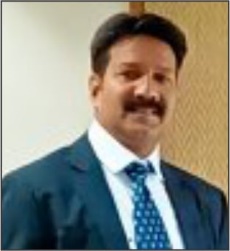 10.Mr. R.K. SinhaExecutive SecretaryNew Delhi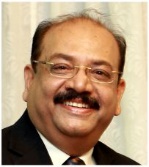 11.Dr. Ram Sewak Singh TomarUttar Pradesh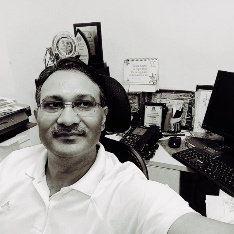 12.Dr. Shri PrakashExecutive Committee MemberUttar Pradesh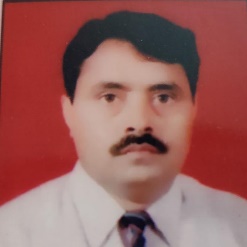 13.Dr. Pramod KumarExecutive Committee MemberHimachal Pradesh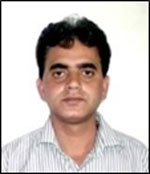 14.Dr. Mamta KumariExecutive Committee MemberBihar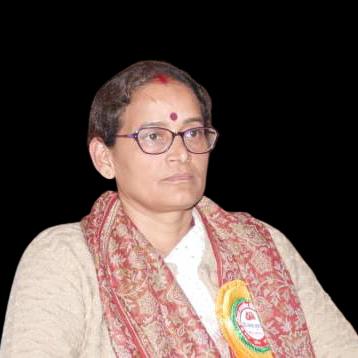 15.Dr. Gaurav SaxsenaExecutive Committee MemberHimachal Pradesh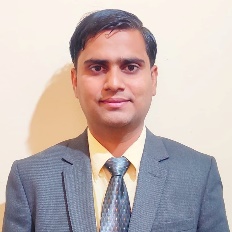 16.Dr. Ashok DhakadExecutive Committee MemberPunjab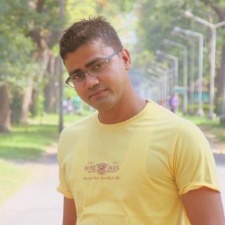 17.Dr. Balwan RawatExecutive Committee MemberUttarakhand18.Dr. Suraj TripathiExecutive Committee Member Odisha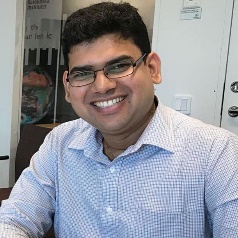 19.Mrs. Vandana SinhaExecutive Committee MemberDelhi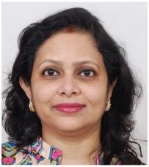 